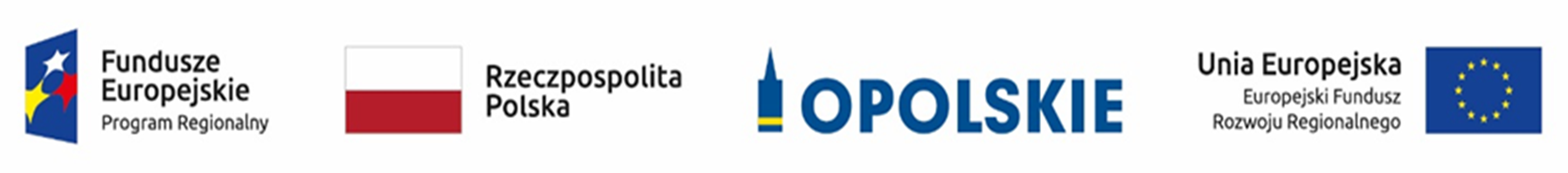 Lista ocenionych projektów złożonych w ramach naboru 
do działania 5.4 Gospodarka wodno-ściekowa  RPO WO 2014-2020 - aktualizacjaLp.Nr wnioskuTytuł projektuNazwa wnioskodawcyKwota wnioskowanego dofinansowania[PLN]Koszt całkowity projektu[PLN]Wynik oceny[%]Status projektu1RPOP.05.04.00-16-0003/18Budowa kanalizacji sanitarnej 
w miejscowości Wronin – etap IIGmina Polska Cerekiew1 489 305,883 336 696,2675,00Wybrany do dofinansowania2RPOP.05.04.00-16-0001/18Budowa sieci kanalizacji sanitarnej 
w miejscowości Korfantów, 
ul. Ulianówka, Niemodlińska i FabrycznaGmina Korfantów560 753,051 225 690,0172.22Wybrany do dofinansowania3RPOP.05.04.00-16-0004/18Budowa kanalizacji sanitarnej 
w Zieleńcu etap IIGmina Pokój1 536 585,362 223 529,4169.44Wybrany do dofinansowania(wprowadzono zmianę kwoty wnioskowanego dofinansowania)4RPOP.05.04.00-16-0002/18"Budowa sieci kanalizacji sanitarnej 
w ulicy Świerklańskiej wraz 
z zabudową przepompowni P-0 oraz modernizacja sieci kanalizacji sanitarnej w ulicach 1 Maja i Mickiewicza 
w Zawadzkiem"Zakład Gospodarki Komunalnej "Zaw-Kom" 
sp. z o.o.1 992 568,462 794 493,2858.33Wybrany do dofinansowania     Źródło: opracowanie własne na podstawie uchwały ZWO nr 77/2018 z dnia 11 grudnia 2018 r. w sprawie Uchwały nr 6375/2018 z dnia 13 listopada 2018 r. w sprawie rozstrzygnięcia konkursu Nr RPOP.05.04.00-IZ.00-16-001/18 w ramach Regionalnego Programu Operacyjnego Województwa Opolskiego na lata 2014-2020, Osi priorytetowej V Ochrona środowiska, dziedzictwa kulturowego i naturalnego, Działania 5.4 Gospodarka wodno-ściekowa     Źródło: opracowanie własne na podstawie uchwały ZWO nr 77/2018 z dnia 11 grudnia 2018 r. w sprawie Uchwały nr 6375/2018 z dnia 13 listopada 2018 r. w sprawie rozstrzygnięcia konkursu Nr RPOP.05.04.00-IZ.00-16-001/18 w ramach Regionalnego Programu Operacyjnego Województwa Opolskiego na lata 2014-2020, Osi priorytetowej V Ochrona środowiska, dziedzictwa kulturowego i naturalnego, Działania 5.4 Gospodarka wodno-ściekowa     Źródło: opracowanie własne na podstawie uchwały ZWO nr 77/2018 z dnia 11 grudnia 2018 r. w sprawie Uchwały nr 6375/2018 z dnia 13 listopada 2018 r. w sprawie rozstrzygnięcia konkursu Nr RPOP.05.04.00-IZ.00-16-001/18 w ramach Regionalnego Programu Operacyjnego Województwa Opolskiego na lata 2014-2020, Osi priorytetowej V Ochrona środowiska, dziedzictwa kulturowego i naturalnego, Działania 5.4 Gospodarka wodno-ściekowa     Źródło: opracowanie własne na podstawie uchwały ZWO nr 77/2018 z dnia 11 grudnia 2018 r. w sprawie Uchwały nr 6375/2018 z dnia 13 listopada 2018 r. w sprawie rozstrzygnięcia konkursu Nr RPOP.05.04.00-IZ.00-16-001/18 w ramach Regionalnego Programu Operacyjnego Województwa Opolskiego na lata 2014-2020, Osi priorytetowej V Ochrona środowiska, dziedzictwa kulturowego i naturalnego, Działania 5.4 Gospodarka wodno-ściekowa     Źródło: opracowanie własne na podstawie uchwały ZWO nr 77/2018 z dnia 11 grudnia 2018 r. w sprawie Uchwały nr 6375/2018 z dnia 13 listopada 2018 r. w sprawie rozstrzygnięcia konkursu Nr RPOP.05.04.00-IZ.00-16-001/18 w ramach Regionalnego Programu Operacyjnego Województwa Opolskiego na lata 2014-2020, Osi priorytetowej V Ochrona środowiska, dziedzictwa kulturowego i naturalnego, Działania 5.4 Gospodarka wodno-ściekowa     Źródło: opracowanie własne na podstawie uchwały ZWO nr 77/2018 z dnia 11 grudnia 2018 r. w sprawie Uchwały nr 6375/2018 z dnia 13 listopada 2018 r. w sprawie rozstrzygnięcia konkursu Nr RPOP.05.04.00-IZ.00-16-001/18 w ramach Regionalnego Programu Operacyjnego Województwa Opolskiego na lata 2014-2020, Osi priorytetowej V Ochrona środowiska, dziedzictwa kulturowego i naturalnego, Działania 5.4 Gospodarka wodno-ściekowa     Źródło: opracowanie własne na podstawie uchwały ZWO nr 77/2018 z dnia 11 grudnia 2018 r. w sprawie Uchwały nr 6375/2018 z dnia 13 listopada 2018 r. w sprawie rozstrzygnięcia konkursu Nr RPOP.05.04.00-IZ.00-16-001/18 w ramach Regionalnego Programu Operacyjnego Województwa Opolskiego na lata 2014-2020, Osi priorytetowej V Ochrona środowiska, dziedzictwa kulturowego i naturalnego, Działania 5.4 Gospodarka wodno-ściekowa     Źródło: opracowanie własne na podstawie uchwały ZWO nr 77/2018 z dnia 11 grudnia 2018 r. w sprawie Uchwały nr 6375/2018 z dnia 13 listopada 2018 r. w sprawie rozstrzygnięcia konkursu Nr RPOP.05.04.00-IZ.00-16-001/18 w ramach Regionalnego Programu Operacyjnego Województwa Opolskiego na lata 2014-2020, Osi priorytetowej V Ochrona środowiska, dziedzictwa kulturowego i naturalnego, Działania 5.4 Gospodarka wodno-ściekowa